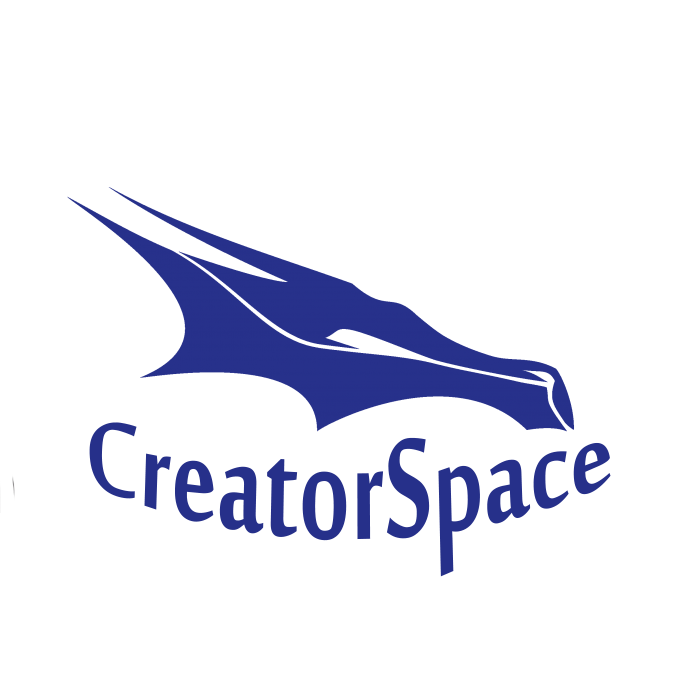             Period:          	Name:  Specifications:  ONGOING REFLECTIONConstant Check and Adjust                                                                         INVESTIGATIONDefine Problem and Research                                                                                        DESIGN/PLANPossible Design Solutions and Meeting Specifications                                                                                  Design PlanEVALUATIONEvaluate the Product/Solution against the Design Specification                                   	*NOTE: Please answer all in a short constructed response.In a short constructed response, reflect on the progress of your project by using one of the following:1. 	Reflect on the progress of your project.2. 	Set a goal to accomplish in the given class period.DateReflections/Goal Sets1/10Example: Yesterday we learned about the effects of Compression and Tension forces on Truss Bridges.  I will apply these terms while developing my Truss Design during today’s design day.State the Problem:Investigate the problem by…. (Fill in how here).Thumbnails/ExamplesFrom Other SourcesGenerate Two or More Possible Designs(Paste CAD or Pictures or Equivalent Drawings Here)Present Chosen Design to Meet the Problem(Paste CAD or Equivalent Final Drawings or Pictures Here)DESIGN EVALUATION:Justify the chosen design?How does your chosen design meet the Design Specifications? (Located on Design Brief Cover Sheet)Develop a solution to the problem by producing a step by step plan. Be sure to include all necessary resources and tools for each step.(Develop a solution to the problem by producing a step by step plan. Be sure to include all necessary resources and tools for each step)1.     2.     3.     4.     5.     After completing your project, write a paragraph in which you analyze any modifications or adjustments made to your project during the creation step, providing examples to clarify your reasons for change.After testing yours and seeing additional products tested, write a paragraph in which you analyze ways of improving your project, providing examples to clarify your analysis.